附件一：2022年度徐州市发明协会科学技术奖提名暨科技成果培育和转化研讨会报名回执表*单位名称**单位名称**单位地址**单位地址**经办人姓名**经办人姓名*电 话电 话传 真参会人姓名参会人姓名性别职务职务手机手机邮箱邮箱1.2.3.*主营业务**主营业务*申请成为 申请成为  主办单位□  协办单位□  支持单位□  合作单位□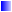  主办单位□  协办单位□  支持单位□  合作单位□ 主办单位□  协办单位□  支持单位□  合作单位□ 主办单位□  协办单位□  支持单位□  合作单位□ 主办单位□  协办单位□  支持单位□  合作单位□ 主办单位□  协办单位□  支持单位□  合作单位□ 主办单位□  协办单位□  支持单位□  合作单位□通讯地址：徐州市泉山区欣欣路1号澳东印象城酒店B号楼308室邮   编：221008邮箱：734467900@qq.com发明协会QQ群：184295696。本报名表可到发明协会QQ群共享文件夹下载word版本。本表复印有效，报名回执发电子邮件和word版本即可。注：会议主题：2022年度徐州市发明协会科学技术奖提名研讨会议会议时间：2022/06/11 14:00-16:30 (GMT+08:00) 中国标准时间 - 北京点击链接入会，或添加至会议列表：https://meeting.tencent.com/dm/XKXCJblrudFe#腾讯会议：282-744-386会议密码：（通过回执中的电子邮件，另行告知）参会人电子签名：通讯地址：徐州市泉山区欣欣路1号澳东印象城酒店B号楼308室邮   编：221008邮箱：734467900@qq.com发明协会QQ群：184295696。本报名表可到发明协会QQ群共享文件夹下载word版本。本表复印有效，报名回执发电子邮件和word版本即可。注：会议主题：2022年度徐州市发明协会科学技术奖提名研讨会议会议时间：2022/06/11 14:00-16:30 (GMT+08:00) 中国标准时间 - 北京点击链接入会，或添加至会议列表：https://meeting.tencent.com/dm/XKXCJblrudFe#腾讯会议：282-744-386会议密码：（通过回执中的电子邮件，另行告知）参会人电子签名：通讯地址：徐州市泉山区欣欣路1号澳东印象城酒店B号楼308室邮   编：221008邮箱：734467900@qq.com发明协会QQ群：184295696。本报名表可到发明协会QQ群共享文件夹下载word版本。本表复印有效，报名回执发电子邮件和word版本即可。注：会议主题：2022年度徐州市发明协会科学技术奖提名研讨会议会议时间：2022/06/11 14:00-16:30 (GMT+08:00) 中国标准时间 - 北京点击链接入会，或添加至会议列表：https://meeting.tencent.com/dm/XKXCJblrudFe#腾讯会议：282-744-386会议密码：（通过回执中的电子邮件，另行告知）参会人电子签名：通讯地址：徐州市泉山区欣欣路1号澳东印象城酒店B号楼308室邮   编：221008邮箱：734467900@qq.com发明协会QQ群：184295696。本报名表可到发明协会QQ群共享文件夹下载word版本。本表复印有效，报名回执发电子邮件和word版本即可。注：会议主题：2022年度徐州市发明协会科学技术奖提名研讨会议会议时间：2022/06/11 14:00-16:30 (GMT+08:00) 中国标准时间 - 北京点击链接入会，或添加至会议列表：https://meeting.tencent.com/dm/XKXCJblrudFe#腾讯会议：282-744-386会议密码：（通过回执中的电子邮件，另行告知）参会人电子签名：通讯地址：徐州市泉山区欣欣路1号澳东印象城酒店B号楼308室邮   编：221008邮箱：734467900@qq.com发明协会QQ群：184295696。本报名表可到发明协会QQ群共享文件夹下载word版本。本表复印有效，报名回执发电子邮件和word版本即可。注：会议主题：2022年度徐州市发明协会科学技术奖提名研讨会议会议时间：2022/06/11 14:00-16:30 (GMT+08:00) 中国标准时间 - 北京点击链接入会，或添加至会议列表：https://meeting.tencent.com/dm/XKXCJblrudFe#腾讯会议：282-744-386会议密码：（通过回执中的电子邮件，另行告知）参会人电子签名：通讯地址：徐州市泉山区欣欣路1号澳东印象城酒店B号楼308室邮   编：221008邮箱：734467900@qq.com发明协会QQ群：184295696。本报名表可到发明协会QQ群共享文件夹下载word版本。本表复印有效，报名回执发电子邮件和word版本即可。注：会议主题：2022年度徐州市发明协会科学技术奖提名研讨会议会议时间：2022/06/11 14:00-16:30 (GMT+08:00) 中国标准时间 - 北京点击链接入会，或添加至会议列表：https://meeting.tencent.com/dm/XKXCJblrudFe#腾讯会议：282-744-386会议密码：（通过回执中的电子邮件，另行告知）参会人电子签名：通讯地址：徐州市泉山区欣欣路1号澳东印象城酒店B号楼308室邮   编：221008邮箱：734467900@qq.com发明协会QQ群：184295696。本报名表可到发明协会QQ群共享文件夹下载word版本。本表复印有效，报名回执发电子邮件和word版本即可。注：会议主题：2022年度徐州市发明协会科学技术奖提名研讨会议会议时间：2022/06/11 14:00-16:30 (GMT+08:00) 中国标准时间 - 北京点击链接入会，或添加至会议列表：https://meeting.tencent.com/dm/XKXCJblrudFe#腾讯会议：282-744-386会议密码：（通过回执中的电子邮件，另行告知）参会人电子签名：通讯地址：徐州市泉山区欣欣路1号澳东印象城酒店B号楼308室邮   编：221008邮箱：734467900@qq.com发明协会QQ群：184295696。本报名表可到发明协会QQ群共享文件夹下载word版本。本表复印有效，报名回执发电子邮件和word版本即可。注：会议主题：2022年度徐州市发明协会科学技术奖提名研讨会议会议时间：2022/06/11 14:00-16:30 (GMT+08:00) 中国标准时间 - 北京点击链接入会，或添加至会议列表：https://meeting.tencent.com/dm/XKXCJblrudFe#腾讯会议：282-744-386会议密码：（通过回执中的电子邮件，另行告知）参会人电子签名：通讯地址：徐州市泉山区欣欣路1号澳东印象城酒店B号楼308室邮   编：221008邮箱：734467900@qq.com发明协会QQ群：184295696。本报名表可到发明协会QQ群共享文件夹下载word版本。本表复印有效，报名回执发电子邮件和word版本即可。注：会议主题：2022年度徐州市发明协会科学技术奖提名研讨会议会议时间：2022/06/11 14:00-16:30 (GMT+08:00) 中国标准时间 - 北京点击链接入会，或添加至会议列表：https://meeting.tencent.com/dm/XKXCJblrudFe#腾讯会议：282-744-386会议密码：（通过回执中的电子邮件，另行告知）参会人电子签名：